DECLARAÇÃO DE ACÚMULOS Declaro, para os devidos fins, que eu,      , CPF      , candidato(a) à bolsa de Pós-Doutorado da Universidade Paulista – UNIP, no Programa de Pós-Graduação em , em atenção à Portaria nº 133, de 10 de julho de 2023, informo que possuo vínculo empregatício ou outros rendimentos, conforme declarado abaixo: Cadastramento de bolsa          Atualização de bolsa Processo SCBA nº      Atividades Remuneradas:* Utilizar nº CNAE anexoOutros RendimentosBolsas DeclaratóriasAcumulará essa bolsa CAPES com outra bolsa, nacional ou internacional, de mesmo nível, financiada com recursos públicos federais? Sim  	 NãoAcumulará essa bolsa CAPES com outra bolsa, nacional ou internacional, cuja legislação vigente vede expressamente o acúmulo?   Sim  	 NãoAcumulará essa bolsa CAPES com outra bolsa, nacional ou internacional, de mesmo nível, financiada com recursos não federais?   Sim  	 NãoAcumulará essa bolsa CAPES com outra bolsa, nacional ou internacional, que não seja de mesmo nível?   Sim  	 NãoLocal e data:      ,      /     /     .Assinatura do(a) beneficiário(a):__________________________________________ Os acúmulos registrados acima estão de acordo com os critérios de acúmulo previstos no regulamento da Instituição de ensino e pesquisa ou PPG.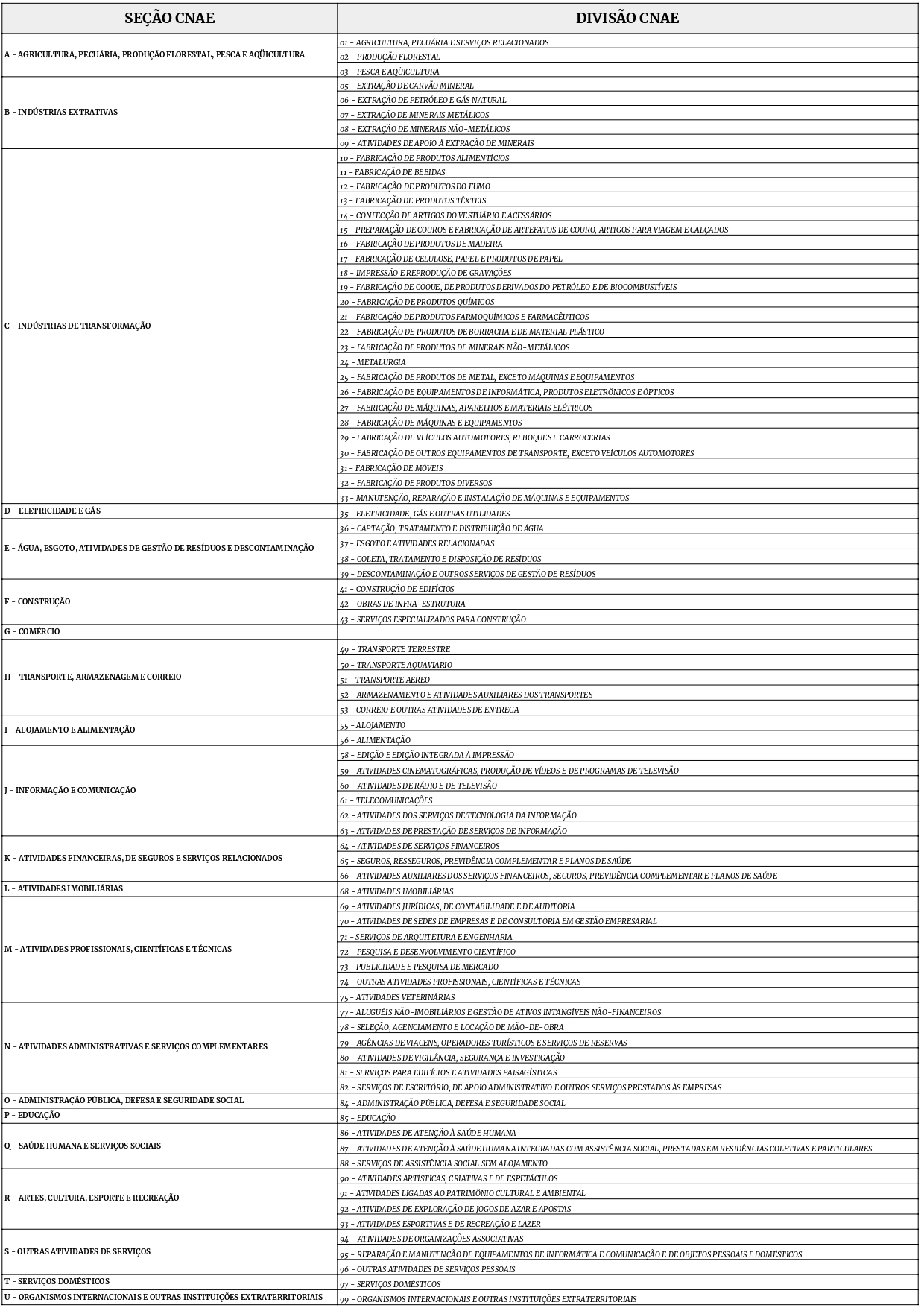 Tipo de Vínculo 1Tipo de Vínculo 1Tipo de Vínculo 1Tipo de Vínculo 1Tipo de Vínculo 1Tipo de Vínculo 1 CLT Pessoa Jurídica Pessoa Jurídica Regime Jurídico Único Temporário Lei 6.019/74 Contrato por prazo determinado Lei 9.601/98Início da Atividade:Início da Atividade:Fim da Atividade:Seção CNAE*:Seção CNAE*:Divisão CNAE*:Tipo de Vínculo 2Tipo de Vínculo 2Tipo de Vínculo 2Tipo de Vínculo 2Tipo de Vínculo 2Tipo de Vínculo 2 CLT Pessoa Jurídica Pessoa Jurídica Regime Jurídico Único Temporário Lei 6.019/74 Contrato por prazo determinado Lei 9.601/98Início da Atividade:Início da Atividade:Fim da Atividade:Seção CNAE*:Seção CNAE*:Divisão CNAE*:Tipo de Vínculo 3Tipo de Vínculo 3Tipo de Vínculo 3Tipo de Vínculo 3Tipo de Vínculo 3Tipo de Vínculo 3 CLT Pessoa Jurídica Pessoa Jurídica Regime Jurídico Único Temporário Lei 6.019/74 Contrato por prazo determinado Lei 9.601/98Início da Atividade:Início da Atividade:Fim da Atividade:Seção CNAE*:Seção CNAE*:Divisão CNAE*:Informar os outros rendimentos que possui:Informar os outros rendimentos que possui:Informar os outros rendimentos que possui:Informar os outros rendimentos que possui:1 -      1 -      1 -      1 -      Início da Atividade:Fim da Atividade:Início da Atividade:Fim da Atividade:Início da Atividade:Fim da Atividade:Coordenador(a) do Programa de Pós-Graduação___________________________________Carimbo e assinatura